5e 2015  	UNIT 1 : TOURISM – LESSON 3 : DESCRIBING PLACES NUMBERS :145 : one / a hundred and forty-five2,022 : two thousand and twenty-two17,151 : seventeen thousand one hundred and fifty-one400,000 : four hundred thousand3,000,000 : 3 millionPALACE PIER IN BRIGHTON :Two million people visit Palace Pier each year. It is five hundred and twenty-four meters  or 1,722 feet long.Its construction cost 27,000 poundsGRAMMAR :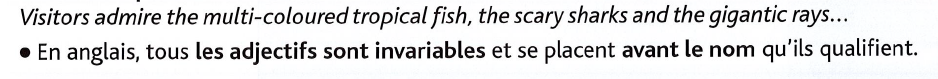 Pour demander des détails sur un lieu ou autre chose : WHAT IS/ARE …. LIKE ?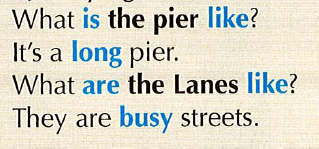 VOCABULARY : TOURIST SITESA castle	A palace	A bridge	A tower	A cathedral VOCABULARY : ADJECTIVESColourful	Hilarious	frightening	silly	old	gigantic	high	largeFunny		friendly	scary		strange	ordinary	extraordinaryImpressive	awesome	incredible